SREDA 22. 4. 2020  SlovenščinaMala in velika pisana JV malo pisanko zapiši tri vrste velikih in tri vrste malih pisanih črk J.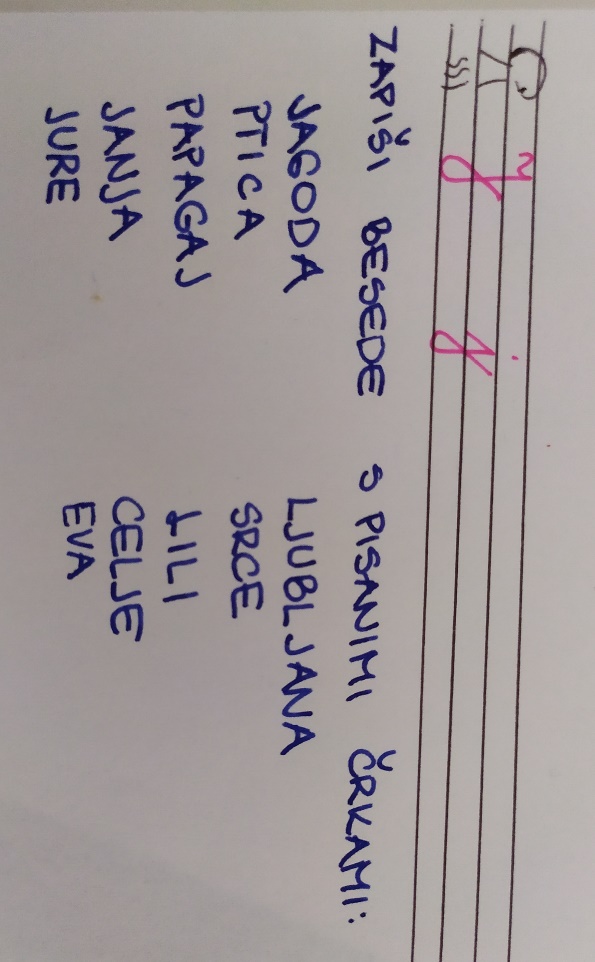 MatematikaTehtamTo je naša uvodna ura za tehtanje. Poglej si videoposnetek.https://www.youtube.com/watch?v=ttWcX9PsZFI&feature=youtu.be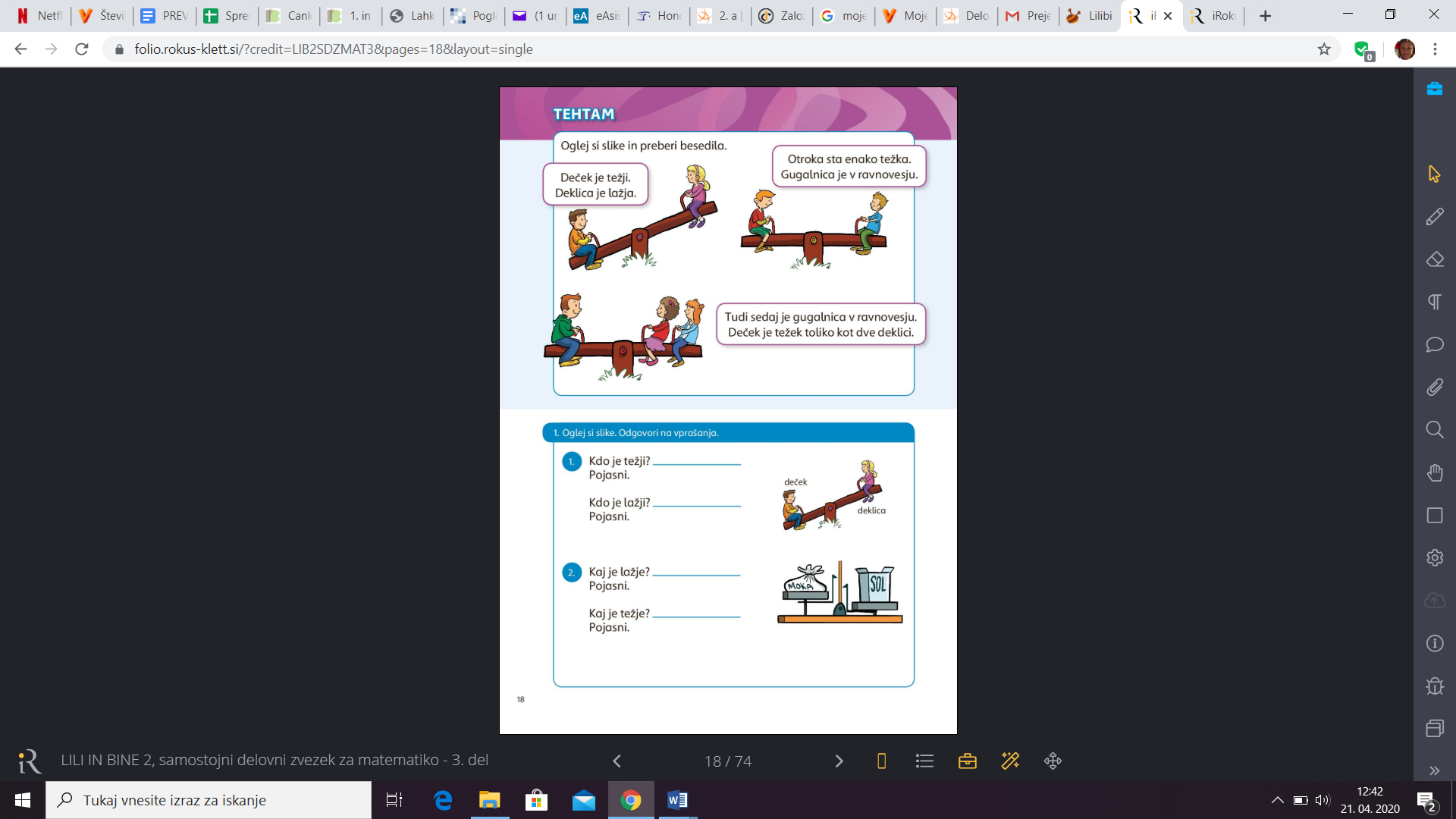 Spoznavanje okoljaGibanjeV zvezek za spoznavanje okolja na sredino zapiši besedo GIBANJE. Okrog besede gibanje napiši vse stvari, ki te spominjajo na to besedo. Primer: tek, hoja, poskoki, kotaljenje, valjanje, hopsanje, plezanje, …Ustno odgovori: Kdaj se neka oseba giba? Ali se gibajo samo osebe ali tudi predmeti?Kaj je gibanje?Oglej si ilustracijo in se pogovori s staršem, bratcem, starim staršem:.Katere osebe se gibajo? Kako se te osebe gibajo? Katere osebe se ne gibajo? Ali se gibajo tudi predmeti? Kateri? Kako se ti predmeti gibajo? Ali pri gibanju puščajo sledi? Kateri predmeti se ne gibajo?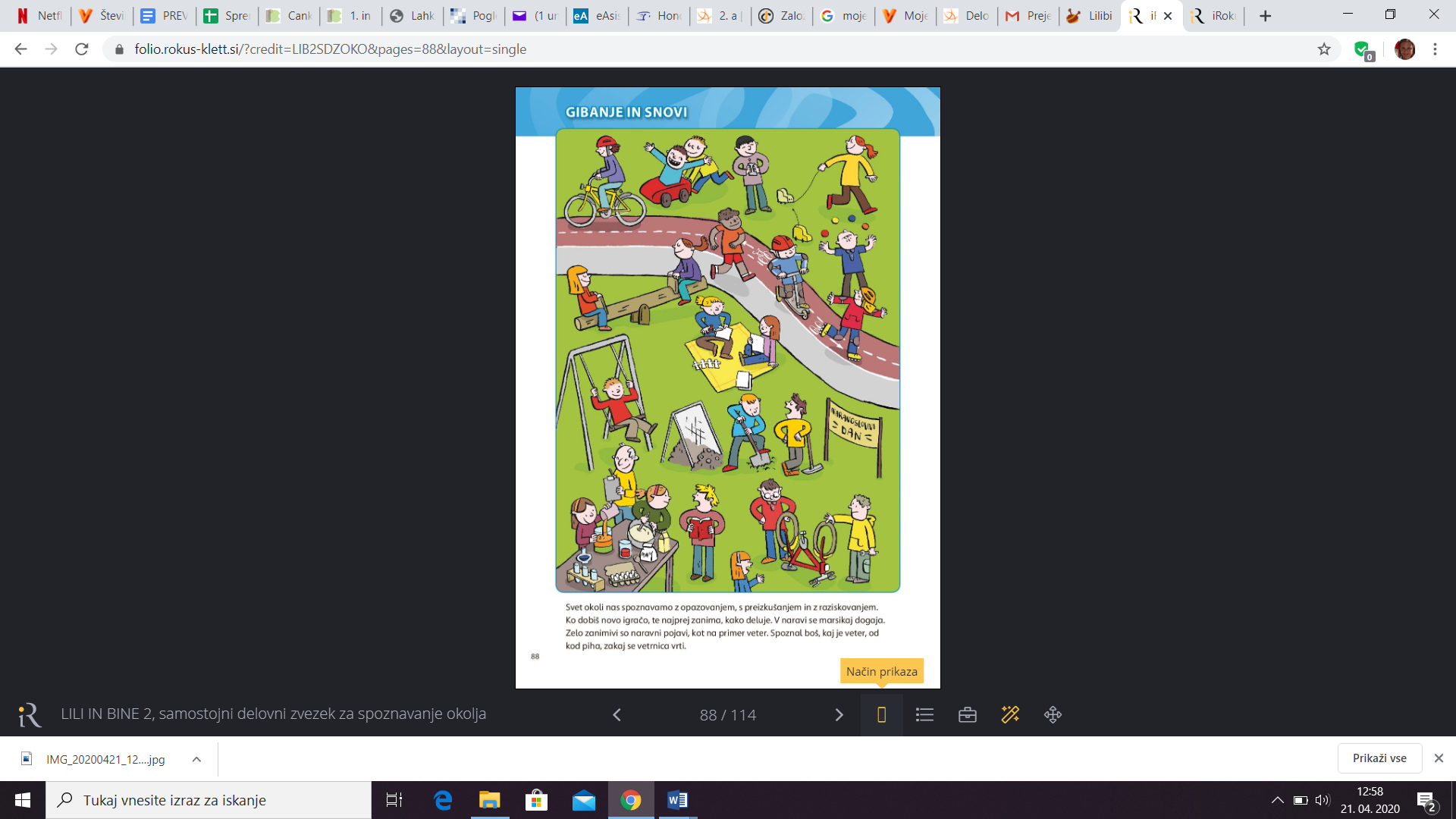 PREPIŠI V ZVEZEK: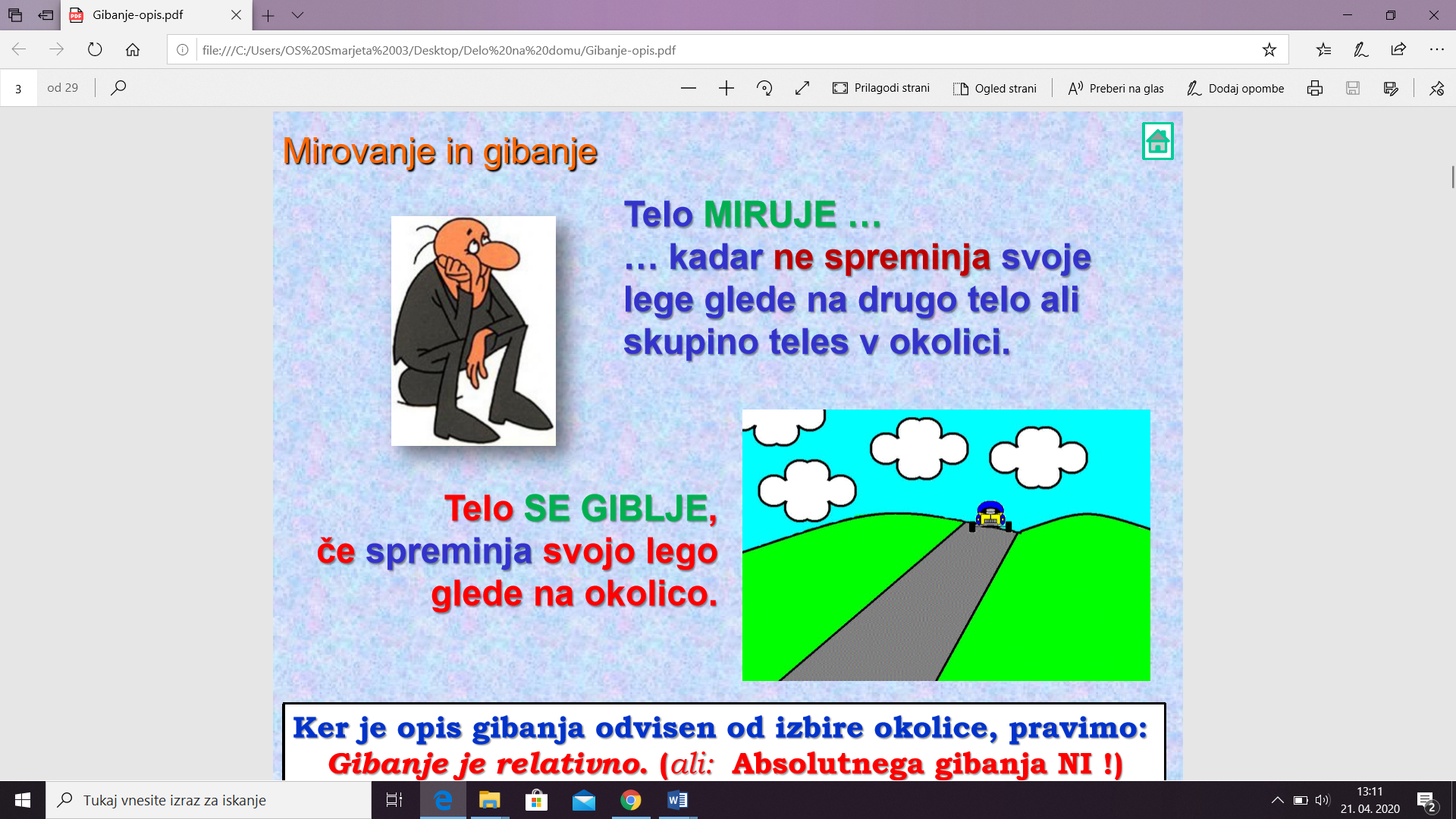 ŠportŠkratkova jogahttps://www.youtube.com/watch?v=jvy5Q7UzTRE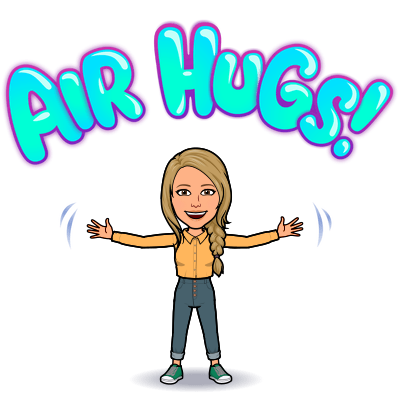 TELO (igrača, predmet)GIBANJE 1GIBANJE 2GIBANJE 3ŽOGAposkakujese kotalimirujeAVTOMOBILČEKLETALOKAČA